Publicado en España el 23/02/2024 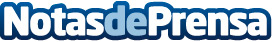 Guía esencial para la poda correcta de árboles: consejos y técnicas, por Podas FloramaLa poda de árboles es una tarea esencial para mantener la salud y la estética de los espacios verdesDatos de contacto:PODAS FLORAMAGuía esencial para la poda correcta de árboles: consejos y técnicas645 83 05 30Nota de prensa publicada en: https://www.notasdeprensa.es/guia-esencial-para-la-poda-correcta-de-arboles Categorias: Sociedad Ecología Jardín/Terraza Hogar http://www.notasdeprensa.es